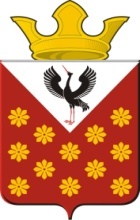  ГЛАВА МУНИЦИПАЛЬНОГО ОБРАЗОВАНИЯКраснополянское сельское поселениеБайкаловского районаСвердловской областиПостановление      06.10.2014 г.                                                                                 № 202  с. Краснополянское Об утверждении состава   Комиссии по соблюдению требований к служебному поведению муниципальных служащих Краснополянского сельского поселения и урегулированию конфликта интересов	В соответствии с Указом  Президента Российской Федерации от 1 июля 2010 г. № 821 «О комиссиях по соблюдению требований к служебному поведению федеральных государственных служащих  и урегулированию конфликта интересов», учитывая кадровые  изменения  в администрации Краснополянского сельского поселения, руководствуясь ст. 26 Устава Краснополянского сельского поселения ПОСТАНОВЛЯЮ: 1. Утвердить Комиссию по соблюдению требований к служебному поведению муниципальных служащих Краснополянского сельского поселения и урегулированию конфликта интересов в новом составе (приложение № 1).       2. Подпункт 2.2 пункта 2 постановления главы Краснополянского сельского поселения  «Об утверждении Положения о комиссии по соблюдению требований к служебному поведению муниципальных служащих Краснополянского сельского поселения и урегулированию конфликта интересов (в редакции постановления главы Краснополянского сельского поселения от 17.11.2011 № 143) от 18.08.2010 № 102 признать утратившим силу.        3. Контроль   исполнения настоящего Постановления оставляю за собой.Глава Краснополянского сельского поселения                                                                     Г.М. ГубинаПриложение № 2УтвержденоПостановлением главыКраснополянского сельского поселенияот 06.10.2014 г.       №  202             СОСТАВКомиссии по соблюдению требований к служебному поведениюмуниципальных служащих Краснополянского сельского поселения и урегулированию конфликта интересовФедотова Людмила Александровна  -   заместитель главы администрации Краснополянского сельского поселения по социальным вопросам Антропова Ксения Сергеевна  –    специалист  1 категории, секретарь Юдин Владимир Иванович     -        специалист по  юридическим вопросам                                                             администрации Краснополянского                                                                       сельского поселения Стихина Валентина Ефимовна   -   представитель общественной организации                                                            ветеранов поселения, депутат поселения                                                                                                                                             (по согласованию)Независимый эксперт  Намятова  Наталья Владимировна  -    директор МОУ Краснополянская СОШ                                                                                                 (по согласованию)